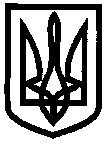 ДЕПАРТАМЕНТ НАУКИ І ОСВІТИ ХАРКІВСЬКОЇ ОБЛАСНОЇ ДЕРЖАВНОЇ АДМІНІСТРАЦІЇ ДЕРЖАВНИЙ НАВЧАЛЬНИЙ ЗАКЛАД«Ізюмський регіональний центр професійної освіти»НАКАЗм. Ізюм 11.04.2018                                                                  		   № 48Про призначення майстріввиробничого навчання	У зв’язку зі зменшенням кількості учнів у групах та у зв’язку з виробничою необхідністю,НАКАЗУЮ:1. Призначити з 12.04.2018  Відіньова В.І. майстром виробничого навчання групи АЗ-315 « слюсар з ремонту автомобілів , електрозварник ручного зварювання»;2. Призначити з 12.04.2018  Черкасова О.М. майстром виробничого навчання групи СЕ-316 «Слюсар – електрик з ремонту електроустаткування, електрогазозварник»;3. На час відсутності директора контроль за виконанням наказу залишаю за собою.В. о. директора  ДНЗ «Ізюмський регіональний центр професійної освіти»							О.М.МашковЮрисконсульт:								В.І.БондаренкоПідготував: Соловей О.В.З наказом ознайомлені:	Відіньов В.І.	Черкасов О.М.